ПЕНСИОННЫЙ ФОНД РОССИЙСКОЙ  ФЕДЕРАЦИИ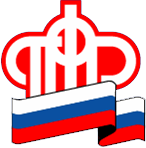 16.11.2018                                                 ПРЕСС-РЕЛИЗСокращен срок оформления сертификата на материнский капиталВ соответствии с внесенными поправками* в Федеральный закон № 256-ФЗ «О дополнительных мерах государственной поддержки семей, имеющих детей» сокращен срок принятия решения о выдаче сертификата на материнский капитал. Если ранее на рассмотрение заявления о выдаче сертификата закон отводил месяц, то теперь срок сокращен до пятнадцати дней, отсчитываемых с даты подачи заявления в ПФР.Сокращение сроков принятия решения о выдаче сертификата стало возможным благодаря развитию автоматизированной информационной системы ПФР. Всю необходимую для предоставления госуслуги информацию, находящуюся в ведении других ведомств, территориальные органы Пенсионного фонда запрашивают самостоятельно и получают в короткие сроки по электронным каналам. Таким образом, для многих клиентских служб ПФР практика оформления сертификата на материнский капитал в пределах пятнадцати дней не является новой и укладывается в стандартный регламент.Выдача сертификата материнского капитала является одной из самых технологичных госуслуг Пенсионного фонда. Семьи могут получить ее не только через клиентскую службу ПФР или многофункциональный центр, но и с помощью электронных сервисов личного кабинета на сайте ПФР или Портале госуслуг. При этом обращение через личный кабинет позволяет одновременно подавать электронное заявление о выдаче сертификата и получать сам сертификат в электронной форме. После вынесения Пенсионным фондом положительного решения о предоставлении материнского капитала электронный сертификат автоматически направляется в личный кабинет заявителя.Всего в 2018 году сертификаты на материнский капитал получили 504 магаданские семьи. *Федеральный закон от 30.10.2018 № 390-ФЗ "О внесении изменений в статью 5 Федерального закона "О дополнительных мерах государственной поддержки семей, имеющих детей". Начальник управленияМаксим Цуканов       ГОСУДАРСТВЕННОЕ УЧРЕЖДЕНИЕ – УПРАВЛЕНИЕ ПЕНСИОННОГО ФОНДАРОССИЙСКОЙ ФЕДЕРАЦИИ В ЯГОДНИНСКОМ РАЙОНЕ                 ________________________________________________________________